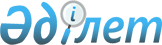 О внесении изменений в приказ Министра по инвестициям и развитию Республики Казахстан от 24 мая 2018 года № 386 "Об утверждении Инструкции по составлению плана ликвидации и Методики расчҰта приблизительной стоимости ликвидации последствий операций по добыче твҰрдых полезных ископаемых"Приказ и.о. Министра индустрии и инфраструктурного развития Республики Казахстан от 29 октября 2021 года № 568. Зарегистрирован в Министерстве юстиции Республики Казахстан 1 ноября 2021 года № 24983
      ПРИКАЗЫВАЮ:
      1. Внести в приказ Министра по инвестициям и развитию Республики Казахстан от 24 мая 2018 года № 386 "Об утверждении Инструкции по составлению плана ликвидации и Методики расчета приблизительной стоимости ликвидации последствий операций по добыче твердых полезных ископаемых" (зарегистрирован в Реестре государственной регистрации нормативных правовых актов под № 17048) следующие изменения:
      в Инструкции по составлению плана ликвидации, утвержденной указанным приказом:
      в пункте 2:
      подпункт 5) изложить в следующей редакции:
      "5) варианты ликвидации – набор предложенных альтернативных подходов к ликвидации каждого объекта участка недр, оцениваемых для определения выбранных мероприятий по ликвидации при проведении экспертизы промышленной безопасности и государственной экологической экспертизы плана ликвидации;";
      подпункт 28) изложить в следующей редакции:
      "28) заинтересованные стороны – заинтересованная общественность, государство, производственные организации, владелец земельного участка, не являющийся недропользователем (при наличии), и третьи лица, чьи интересы затрагиваются или могут затрагиваться процессом принятия решений по вопросам ликвидации последствий недропользования;";
      пункт 4 изложить в следующей редакции:
      "4. План ликвидации составляется:
      1) для участка добычи твердых или общераспространенных полезных ископаемых;
      2) для участка использования пространства недр при размещении и (или) эксплуатации объектов размещения техногенных минеральных образований горнодобывающего и (или) горно-обогатительного производств;
      3) для участка разведки в той его части, в пределах которой в соответствии со статьей 194 Кодекса совокупный объем извлеченной горной массы и (или) перемещенной почвы превышает одну тысячу кубических метров.";
      пункт 5 изложить в следующей редакции:
      "5. Единый план ликвидации на два и более участка недр разрабатывается, если:
      1) объекты размещения техногенных минеральных образований горнодобывающего или горно-обогатительного производства, расположенные на отдельном (отдельных) участке (участках) по лицензии (лицензиям) на использование пространства недр, непосредственно связаны с эксплуатацией рудника (карьера, шахты), находящегося на участке добычи (участках добычи), в ходе операций по добыче, добыче твердых или общераспространенных полезных ископаемых;
      2) эксплуатация рудников (карьеров, шахт), расположенных на смежных участках добычи по лицензии (лицензиям) на добычу твердых или общераспространенных полезных ископаемых, осуществляется в едином технологическом процессе.
      Недропользователь предоставляет обеспечение исполнения обязательства по ликвидации отдельно по каждому участку недр в соответствии со статьей 55 Кодекса.";
      пункт 12 изложить в следующей редакции:
      "12. Планирование ликвидации предусматривает проведение необходимых исследований. Исследования по ликвидации осуществляются в соответствии с планом исследований, предусмотренным в составе плана ликвидации.
      Исследования по ликвидации осуществляются с целью решения неопределенных вопросов относительно мероприятий по ликвидации или снижения их до приемлемого уровня.
      Результаты исследований по ликвидации представляются заинтересованным сторонам для выработки мнения о планировании ликвидации до направления плана ликвидации на первичную и очередную экспертизу промышленной безопасности и государственную экологическую экспертизу.
      Результаты исследования по ликвидации учитывают местные особенности и используются при выработке вариантов ликвидации, определению задач, мероприятий и критериев ликвидации.";
      пункт 15 изложить в следующей редакции:
      "15. Определение задач ликвидации осуществляется для каждого объекта участка недр. Данные задачи непосредственно соотносятся с целями и принципами ликвидации.
      Определение и изменение задач осуществляется с привлечением заинтересованных сторон, на первоначальном этапе и впоследствии в ходе проведения операций по недропользованию.
      Участие заинтересованных сторон при изменении задач ликвидации осуществляется до проведения экспертизы промышленной безопасности и государственной экологической экспертизы плана ликвидации и сопровождается соответствующими пояснениями.";
      пункты 17 и 18 изложить в следующей редакции:
      "17. Выбранное мероприятие по ликвидации представляет собой список конкретных работ и действий, осуществляемых в целях ликвидации. Выбор конкретного мероприятия обосновывается существующими выводами научных исследований, лабораторными испытаниями, действующей литературой, лабораторными или опытно-промышленными испытаниями.
      С учетом экологических аспектов, предложение заинтересованных сторон, доступности технологий, практик, результатов экологического мониторинга и исследований ликвидации в целях рекультивации выбранное мероприятие по ликвидации корректируется перед окончанием недропользования. Недропользователь предусматривает план действий, описывающий изменения в выборе мероприятия по ликвидации.
      Выбранное мероприятие по ликвидации, предусмотренное в плане ликвидации, получившем положительные заключения промышленной экспертизы и государственной экологической экспертизы, учитывается в проекте ликвидации по каждому объекту участка недр.
      18. Критерии ликвидации определяются для каждой задачи ликвидации с целью установления успешности ее выполнения относительно соответствующего объекта участка недр.
      Критерии ликвидации имеют специфичный характер, исходя из региональных особенностей и особенностей месторождения.
      Критерии ликвидации выражаются качественным или числовым показателем, а также учитывают временной характер.
      В определении критериев ликвидации участвуют заинтересованные стороны. Перечень критериев ликвидации подлежит расширению по мере развития недропользования на участке недр.
      Окончательные критерии ликвидации утверждаются недропользователем в плане ликвидации, прошедшем экспертизу промышленной безопасности и государственную экологическую экспертизу, к завершению проведения горных операций на участке недр.
      На ранних стадиях горных операций некоторые критерии ликвидации, предусмотренные планом ликвидации, основываются на результатах экологического мониторинга или исследованиях ликвидации, с указанием описания и сроков мероприятий по определению остальных критериев ликвидации.";
      пункт 28 изложить в следующей редакции:
      "28. План ликвидации пересматривается по мере развития горных операций, но не позднее трех лет со дня получения последнего положительного заключения экспертизы промышленной безопасности и государственной экологической экспертизы, а также при внесении изменений в план горных работ в соответствии с пунктом 5 статьи 216 Кодекса. Каждая последующая редакция плана ликвидации содержит уточняющий уровень детализации планирования ликвидации последствий недропользования по отдельным объектам участка недр, а также по объектам, подлежащим прогрессивной ликвидации в ходе горных операций.";
      пункт 32 изложить в следующей редакции:
      "32. Окончательный план ликвидации, с положительными заключениями экспертизы промышленной безопасности и государственной экологической экспертизы составляется не ранее, чем за три года до завершения недропользования.
      В окончательном плане ликвидации представляются обоснование и анализ выбранного варианта ликвидации, детальное описание мероприятий по ликвидации, результаты исследований по ликвидации, план ликвидационного мониторинга после завершения основных работ по ликвидации и план действий при чрезвычайных ситуациях.
      Содержание окончательного плана ликвидации учитывает:
      1) окончательные задачи ликвидации для объекта недропользования в целом и для каждого его элемента в отдельности;
      2) полный список критериев ликвидации для определения выполнения всех задач ликвидации;
      3) подробное описание выбранных мероприятий по ликвидации для каждого объекта участка недр до уровня детальности "проектно-сметная документация";
      4) подробное описание и оценку плана действий на случай непредвиденных обстоятельств;
      5) окончательный график ликвидационных мероприятий;
      6) новые фотографии объекта недропользования;
      7) подробный план ликвидационного мониторинга и технического обслуживания после завершения основных работ по ликвидации с указанием ответственных лиц;
      8) подробное описание прогнозируемых рисков для окружающей среды, жизни и здоровья людей и диких животных (оценка риска);
      9) подробные расчеты стоимости мероприятий по ликвидации, способ (способы) и сумма (суммы) обеспечения (обеспечений) обязательства по ликвидации с указанием на достижение задач и критериев ликвидации;
      10) перечень с описанием завершенных и (или) продолжающихся работ по ликвидации с приложением соответствующих документов;
      11) журнал участия заинтересованных сторон в планировании окончательных ликвидационных работ;
      12) описание оставшихся рисков.";
      пункт 36 изложить в следующей редакции:
      "36. Приложения к плану ликвидации составляют рисунки, схемы, таблицы, карты, отчеты, а также документы, подлежащие представлению согласно пунктам 43 и 57 настоящей Инструкции. Рисунки, схемы, таблицы и карты размером в одну страницу располагаются в соответствующем разделе основной части плана ликвидации.
      Все приложения к плану ликвидации пронумеровываются. Нумерация является сквозной.
      При представлении плана ликвидации на очередную экспертизу промышленной безопасности и государственную экологическую экспертизу к нему прилагаются отчеты о выполнении мероприятий согласно графику мероприятий, включая проведенные исследования по ликвидации.";
      пункт 38 изложить в следующей редакции:
      "38. В Разделе "Краткое описание" плана ликвидации приводится краткое описание плана ликвидации с уровнем детальности в зависимости от этапа освоения участка недр.
      Данное описание предназначено для заинтересованных сторон, которые пересматривают план, а также с целью краткого ознакомления с содержанием и сутью плана ликвидации.
      В кратком описании содержатся ключевые аспекты плана ликвидации, включая основные неопределенные вопросы и способы их решения.
      При очередном пересмотре плана ликвидации также описываются основные различия в отношении предыдущей версии плана ликвидации, получившего положительные заключения экспертизы промышленной безопасности и государственной экологической экспертизы.
      Если недропользование на участке недр близится к завершению, данный раздел плана ликвидации дополняется таблицей, которая кратко будет отображать цель и критерии ликвидации, а также мероприятия по ликвидационному мониторингу результатов ликвидации.
      Таблицы организованы согласно объектам участка недр или разделены по ценным компонентам экосистемы.";
      пункт 41 изложить в следующей редакции:
      "41. Описание участия заинтересованных сторон в составлении плана ликвидации включает также описание способа участия и интеграции местной общественности в планировании ликвидации, стратегию и планы.
      Степень участия заинтересованной общественности прямо пропорциональна масштабу и длительности недропользования, сложности развития инфраструктуры, важности недропользования для местной общественности и предполагаемому будущему землепользованию.
      Участие заинтересованных сторон проводится в форме общественных слушаний, проводимых в соответствии с приказом исполняющего обязанности Министра экологии, геологии и природных ресурсов Республики Казахстан от 3 августа 2021 года № 286 "Об утверждении Правил проведения общественных слушаний" (зарегистрирован в Реестре государственной регистрации нормативных правовых актов за № 23901).
      В приложении к плану ликвидации представляются протоколы встреч, общественных слушаний, телеконференций, переписки, семинаров участия заинтересованных сторон с указанием тем обсуждения, результатов и списка людей. Также прилагается вся корреспонденция с заинтересованными сторонами, приглашения на общественные слушания, встречи, семинары, презентации.";
      пункт 56 изложить в следующей редакции:
      "56. Критерии ликвидации:
      1) конкретность, в степени достаточной, отражающая уникальный набор экологических, социальных и экономических обстоятельств;
      2) измеримость результатов планируемой ликвидации результатами ликвидации аналогичных последствий недропользования;
      3) достижимость или реалистичность;
      4) относимость к измеряемым задачам и управляемым рискам;
      5) срочность в целях ведения мониторинга критериев в определенный период времени и подтверждения достижения результатов ликвидации.
      Критерии ликвидации включают индикаторы эффективности деятельности, показывающие соответствие рекультивации прогнозируемым результатам с использованием математического моделирования долгосрочного экологического воздействия (не менее, чем на триста лет). Детали по математическому моделированию, допущения и ограничения, включаются в приложение к плану ликвидации.
      Критерии ликвидации отображаются количественными показателями. Индикативные критерии используются на ранних этапах планирования ликвидации и отоброжаются качественными показателями.
      Критерии ликвидации, указанные в плане ликвидации, получившем положительные заключения экспертизы промышленной безопасности и государственной экологической экспертизы, являются показателем выполнения мероприятий в отчетах, прилагаемых к плану ликвидации при очередном его пересмотре.";
      подпункт 2) пункта 81 изложить в следующей редакции:
      "2) даты и реквизиты всех положительных заключений экспертизы промышленной безопасности и государственной экологической экспертизы плана ликвидации;";
      приложение 5 к Инструкции изложить в редакции согласно приложению к настоящему приказу;
      в Методике расчета приблизительной стоимости ликвидации последствий операций по добыче твердых полезных ископаемых, утвержденной указанным приказом:
      подпункт 1) пункта 7 изложить в следующей редакции:
      "1) не позднее трех лет со дня получения последнего положительного заключения экспертизы промышленной безопасности и государственной экологической экспертизы плана ликвидации, разработанного в соответствии с Инструкцией (далее – план ликвидации);";
      пункт 10 изложить в следующей редакции:
      "10. Сумма обеспечения покрывает общую расчетную стоимость работ по ликвидации последствий произведенных операций по добыче и операций, планируемых на предстоящие три года с даты последнего положительного заключения экспертизы промышленной безопасности и государственной экологической экспертизы плана ликвидации.".
      2. Департаменту недропользования по твердым полезным ископаемым Министерства индустрии и инфраструктурного развития Республики Казахстан в установленном законодательством порядке обеспечить:
      1) государственную регистрацию настоящего приказа в Министерстве юстиции Республики Казахстан;
      2) размещение настоящего приказа на интернет-ресурсе Министерства индустрии и инфраструктурного развития Республики Казахстан после его официального опубликования.
      3. Контроль за исполнением настоящего приказа возложить на курирующего вице-министра индустрии и инфраструктурного развития Республики Казахстан.
      4. Настоящий приказ вводится в действие по истечении десяти календарных дней после дня его первого официального опубликования.
      "СОГЛАСОВАН"Министерство по чрезвычайным ситуациямРеспублики Казахстан
      "СОГЛАСОВАН"Министерство экологии, геологиии природных ресурсовРеспублики Казахстан Схематическое изображение основных этапов процесса составления плана ликвидации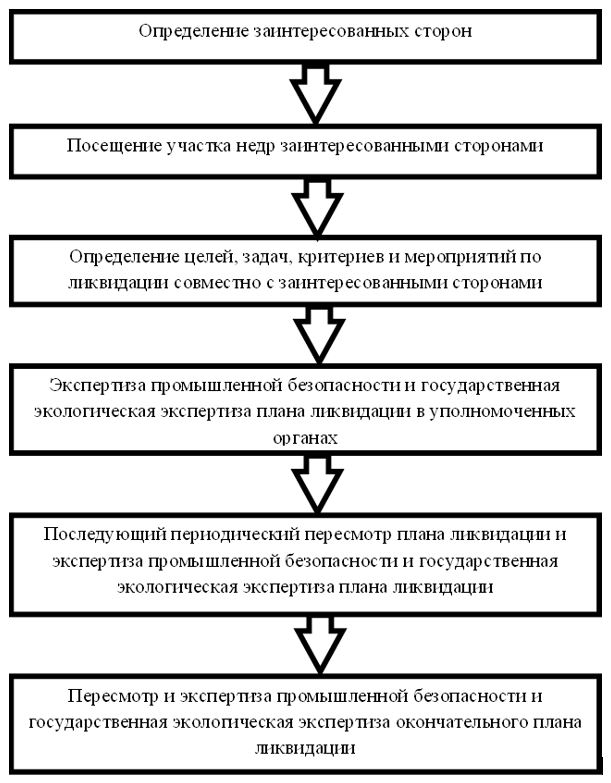 
      Схема-5
					© 2012. РГП на ПХВ «Институт законодательства и правовой информации Республики Казахстан» Министерства юстиции Республики Казахстан
				
      исполняющий обязанностиминистра индустриии инфраструктурного развитияРеспублики Казахстан 

М. Карабаев
Приложение к приказу
исполняющего обязанности
Министра индустрии
и инфраструктурного развития
Республики Казахстан
от 29 октября 2021 года № 568Приложение 5
к Инструкции по составлению
плана ликвидации